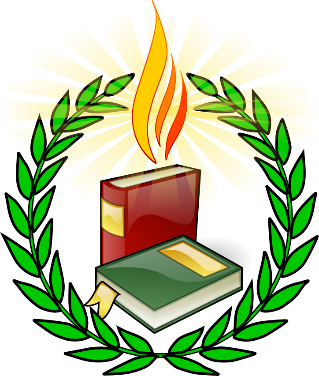 SMART GOALS FOR EDUCATORS<School Name><School Name><School Name><School Name><School Name><School Name>John SmithJohn SmithJohn Smithmm/dd/yyyymm/dd/yyyySHOOL NAMESHOOL NAMESHOOL NAMEGOAL OWNERGOAL OWNERDATE PREPAREDDATE PREPAREDGOAL TITLESMMMAARRRTSPECIFIC:
Identify a goal focused on specific needs.MEASURABLE:
Explain how you will know if results changed because of the actions specified in the goal.MEASURABLE:
Explain how you will know if results changed because of the actions specified in the goal.MEASURABLE:
Explain how you will know if results changed because of the actions specified in the goal.ATTAINABLE:
Be sure not to set goals that are too conservative or impossible to reach.ATTAINABLE:
Be sure not to set goals that are too conservative or impossible to reach.RESI:TS-BASED:
Describe how you will know when your goal has been met.RESI:TS-BASED:
Describe how you will know when your goal has been met.RESI:TS-BASED:
Describe how you will know when your goal has been met.TIME-BOUND:
Assign a timeframe in which you will achieve the goal.Improve Result of the Math examsStudents will improve in math by passing next week's examWith a 85% test results or better of each student.With a 85% test results or better of each student.With a 85% test results or better of each student.Classroom teachers shall conduct math assessment on students and identify which one needs help on or before mm/dd/yyyy.Classroom teachers shall conduct math assessment on students and identify which one needs help on or before mm/dd/yyyy.Conduct review classes for these targeted students during our afterschool program from mm/dd/yyyy to mm/dd/yyyyConduct review classes for these targeted students during our afterschool program from mm/dd/yyyy to mm/dd/yyyyConduct review classes for these targeted students during our afterschool program from mm/dd/yyyy to mm/dd/yyyyBy next week's exam.